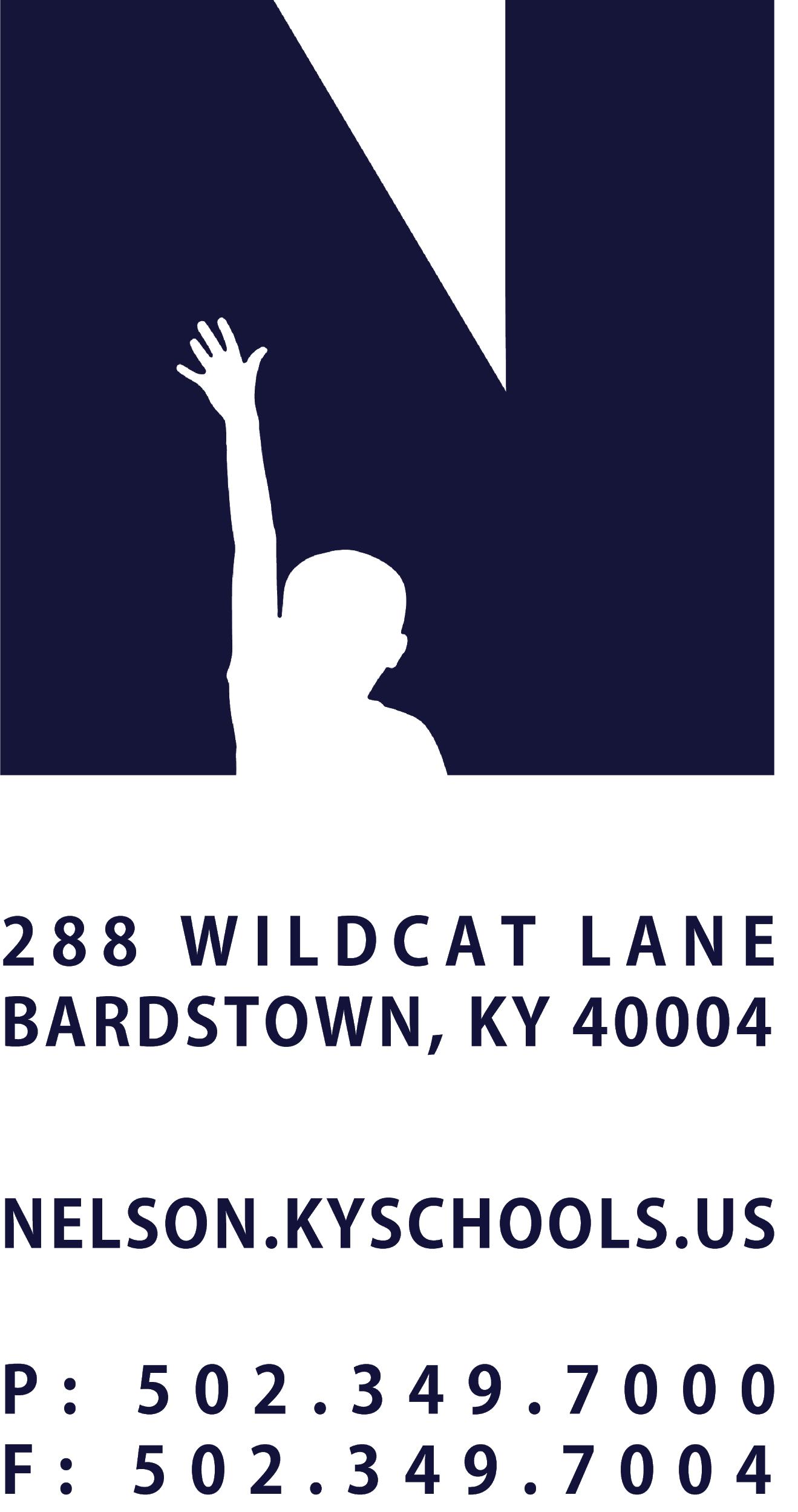 JOB TITLEPHYSICAL THERAPISTREPORTS TODIRECTOR OF SPECIAL EDUCATIONSALARY SCHEDULE/GRADEHEALTH & WELLNESS SERVICESCONTRACTED DAYS AND/OR HOURS186 DAYS, 8 HOURS PER DAYEXEMPT STATUSNON-EXEMPTJOB CLASS CODE7291POSITION CLASSIFICATIONCLASSIFIED PROFESSIONALDATE APPROVEDQUALIFICATIONSAny combination of experience and training that would likely provide the required knowledge and skill is qualifying. A typical way to obtain the required knowledge and skill would be:Graduation from an accredited program in Physical Therapy Valid Physical Therapy license issued by the State of KentuckyPOSITION SUMMARYTo identify and evaluate children who may need special education services, meet with appropriate committees, and assist in making appropriate educational recommendations. The Physical Therapist will serve with the psychologists, the educational evaluator and other staff as support personnel to the special education and regular education teachers. DISTRICT AND SCHOOL PRIORITY ALIGNMENTAlign actions with district and school values and core priorities. Evaluated based on the efficacy of aligned actions. PERFORMANCE RESPONSIBILITIESDevelop, disseminate and evaluate programs and procedures for physical and occupational therapy and assessment; review therapy goals and plans for each individual, make recommendations and adjust as appropriate.Supervise and coordinate the activities of assigned staff; provide overall supervision of the physical and occupational therapy program.Research, evaluate and interpret data and other information regarding the effectiveness of the physical and occupational program and submit periodic reports as requested.Prepare written evaluations, maintain records and prepare reports concerning individual clients; review medical and therapy reports to assure compliance with established laws, regulations and procedures.Communicate with agencies, schools and other organizations to coordinate communication and services; contact vendors concerning supplies and equipment for clinic and office needs; coordinate physical and occupational therapy referral and record systems.Operate a variety of therapeutic equipment; train others in the use of therapeutic equipment as necessary; maintain equipment in proper working condition. Remain current concerning technological advances and other matters concerning physical and occupational therapy; attend and participate in seminars, workshops and conferences; provide in-service training to physical and occupational therapy staff. Provide physical therapy to eligible individuals.Maintain records and prepare reports. Prepare written evaluations and review medical and therapy reportsRead, interpret, apply and explain rules, regulations, policies and procedures. Demonstrate a commitment to professional growth.Demonstrate punctuality and regular attendance. Maintain appropriate professional appearance.Adhere to the appropriate code of ethics.Perform other duties as assigned by Superintendent or designee.KNOWLEDGE AND ABILITIESPrinciples and techniques of physical therapy.Laws and regulations concerning medical records and therapeutic services.Neurology, anatomy, neuroanatomy and physiology.Methods, materials and equipment used to alter existing or fabricate specialized equipmentSafety precautions including hazards associated with client's specific activities.Research techniques.Record-keeping techniques.Interpersonal skills using tact, patience and courtesy. Meet schedules and timelines.PHYSICAL DEMANDSWork is performed while standing, sitting and/or walking.  Communicate effectively using speech, vision and hearing.  Use of hands for simple grasping and fine manipulations.  Bending, squatting, crawling, climbing, reaching.  Ability to lift, carry, push or pull light weights.Lifting heavy objects. 